Électrovanne de procédé à commande directe avec système à soufflet innovant La nouvelle électrovanne GEMÜ M75 compense les forces de pression par un dispositif à double soufflet Le spécialiste des vannes GEMÜ met sur le marché la nouvelle électrovanne de procédé GEMÜ M75 à décharge de pression. Les forces de pression sont compensées par un dispositif à double soufflet innovant. Ainsi cette nouvelle vanne à actionneur électromagnétique très compact peut-elle être utilisée avec les diamètres nominaux disponibles dans des procédés où la pression de service peut atteindre 6 bar.Caractérisées par des temps d'actionnement courts, les électrovannes sont particulièrement adaptées aux étapes de dosage en technologie de mélange. Que ce soit dans l'industrie chimique, le traitement des eaux, les installations de lavage et de nettoyage ou la galvanoplastie, elles nécessitent peu d'entretien et constituent une alternative économique aux vannes à commande pneumatique ou électromotrices. La nouvelle électrovanne de procédé 2/2 voies à commande directe et décharge de pression GEMÜ M75 est dotée d'un aimant d'actionnement revêtu de plastique disponible en différentes tensions d'alimentation. Elle permet une économie de ressources grâce à son courant de maintien réduit. Les forces de pression dynamiques et statiques sont compensées par le double soufflet. Grâce à un large choix de matériaux haute qualité pour le corps de vanne (PP, PVC et PVDF) et à la séparation hermétique entre le fluide et l'actionneur assurée par des joints toriques de différents types, cette nouvelle électrovanne garantit la fiabilité du procédé, même en cas de fluides agressifs. Elle peut être utilisée aussi bien pour les fluides gazeux que liquides et convient aux applications sous vide. Cette électrovanne compacte est adaptée aux applications tout ou rien dans les diamètres nominaux DN 8 à 15 (jusqu'à DN 20 avec un adaptateur). 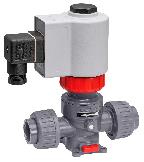 Légende : Électrovanne de procédé à décharge de pression GEMÜ M75Informations de fondLe Groupe GEMÜ développe et met au point des systèmes de vannes, de mesure et de régulation pour liquides, vapeurs et gaz. L'entreprise est le leader mondial du marché des solutions pour les procédés stériles. L'entreprise familiale indépendante à vocation mondiale a été fondée en 1964 et est dirigée depuis 2011 par la deuxième génération, à savoir Gert Müller en tant qu'associé gérant conjointement avec son cousin Stephan Müller. En 2019, le groupe a réalisé un chiffre d'affaires de plus de 330 millions d'euros et emploie aujourd'hui dans le monde entier plus de 1 900 personnes, dont plus de 1 100 en Allemagne. La production a lieu sur six sites : Allemagne, Suisse, France, Chine, Brésil et États-Unis. La distribution mondiale se fait par le biais de 27 filiales et est coordonnée depuis l'Allemagne. Un réseau dense de partenaires commerciaux permet au groupe d'être actif sur tous les continents, et ce dans plus de 50 pays.
Vous trouverez d'autres informations sur www.gemu-group.com.